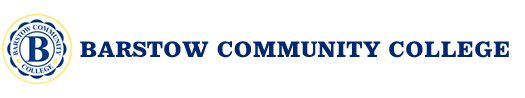 Degree/Certificate VerificationExisting Programs of Study Spring 2019General InformationPurposeCatalog DescriptionProgram RequirementsList course requirements for program completion and unit calculations.  Add rows as necessaryGeneral Education (GE) Pattern (degrees only)Program Totals (degrees only)JustificationProgram TitleIdentify program & delete others; Identify Arts or Science for degree; Insert title of degree at XAssociate of A/S, XAssociate of A/S for Transfer, XCertificate of Achievement for XCertificate of Career Preparation for XCertificate of Competency for XCertificate of Completion for XProgram Code (local)Obtain from catalogTOP CodeObtain from Office of InstructionUnit MinimumObtain from catalogUnit MaximumObtain from catalogThese are the names of the processors of this document.  They acknowledge and understand that all information here is complete and correct and each individual has reviewed and supports this program of study.  These are the names of the processors of this document.  They acknowledge and understand that all information here is complete and correct and each individual has reviewed and supports this program of study.  These are the names of the processors of this document.  They acknowledge and understand that all information here is complete and correct and each individual has reviewed and supports this program of study.  These are the names of the processors of this document.  They acknowledge and understand that all information here is complete and correct and each individual has reviewed and supports this program of study.  Faculty Author:Date:Area Dean:Date:Process ApprovalsProcess ApprovalsCurriculum Committee Approval DateBoard of Trustees Approval DateChancellor’s Office Approval DateCopy program mission statement here (1 sentence in length)Program Learning Outcomes Copy program catalog description here (obtain from catalog or update)Associate Degree required final sentence: Upon completion of the graduation requirements and the required degree courses with at least a “C” grade or better on each course, the student will be awarded a Program Title. Associate Degree for Transfer required final sentence: Upon completion of the Program Title, students will have a strong academic foundation in the field and be prepared for upper division baccalaureate study.  Students who have completed the Program Title will have satisfied the lower division requirements for transfer into Major Name or similar major for many campuses in the California State University system.RequirementSubject/No.Title UnitsRequiredSubtotalSelectSubtotalElectiveSubtotalProgram TotalGE PatternUnitsLocal OccupationalNonoccupational CSU GE-BreadthIGETCComponentsUnitsProgram Unit SubtotalGE Unit SubtotalDegree Unit TotalProvide information on transfer preparation as a component of this degree.OR Provide information on workforce preparation as a component of this degree or certificate.